July 24-26, 2017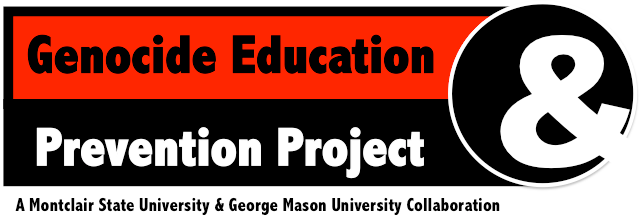 Open to the Public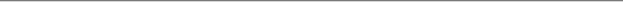 Montclair State UniversityMachuga Heights Multipurpose Room Webster Road, Little Falls, NJ 07424Supported by MSU Department of Religion | MSU Residence LifeMSU Holocaust, Genocide, and Human Rights Education Project | NJ Commission on Holocaust Education 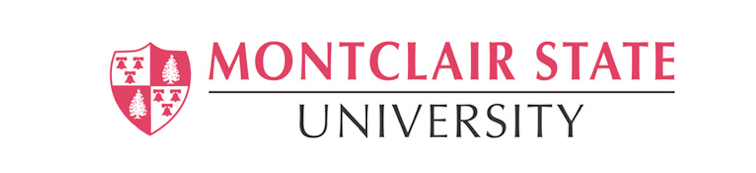 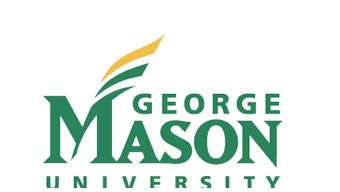 MONDAY, JULY 249:00am—9:15amWelcome9:15am—10:15amJocelyen Getgen Kestenbaum, Benjamin N. Cardozo School of LawTeaching Atrocity Prevention: Opportunities for Innovation and Challenges in Implementation10:15am—10:30amBreak10:30am—12:00pmBorislava Manojlovic, Seton Hall UniversityEducation, Historical Narratives and Conflict Resilient CommunitiesKeith Singleton, George Mason UniversityBlack Genocide: A Lost Conversation on Human Rights in America12:00pm—1:30pmLunch1:45pm—3:15pmSarah Federman, University of BaltimoreThe Role of Corporations in Mass AtrocityDouglas Irvin-Erickson, George Mason UniversityConflict Resolution Education for Genocide Prevention: Case Studies and Directions3:15pm—3:30pmBreak3:30pm—4:30pmNela Navarro-Lapointe, Rutgers UniversityTentativeTUESDAY, JULY 259:00am—9:45amKhatchig Mouradian, Columbia UniversityThe Three "Dives" of Genocide Education9:45am—10:55amPeppy Margolis, Raritan Valley Community CollegeCan we Co-exist with THE OTHER?10:55am—11:10amBreakWEDNESDAY, JULY 269:00am—10:30amJ.J. Buckley, Bowdoin CollegeThe Situation of the MandaeansArnaud Kurze, Montclair State UniversityMemory Politics and Sexual Minorities in Post- Authoritarian Tunisia and Lebanon: Mapping Youth, Art and Violence Prevention10:30am—10:45amBreak10:45am—12:15pmSteven L. Jacobs, University of AlabamaThe Religion/Genocide Nexus:Under-examined, Under-explored, Under-reportedKate E. Temoney, Montclair State UniversityReligion and Genocide Prevention12:15pm—12:30pmClosing12:30pm—1:30pmLunch and the future of GEAPP discussion